Supplementary materialSupplementary Figure 1: 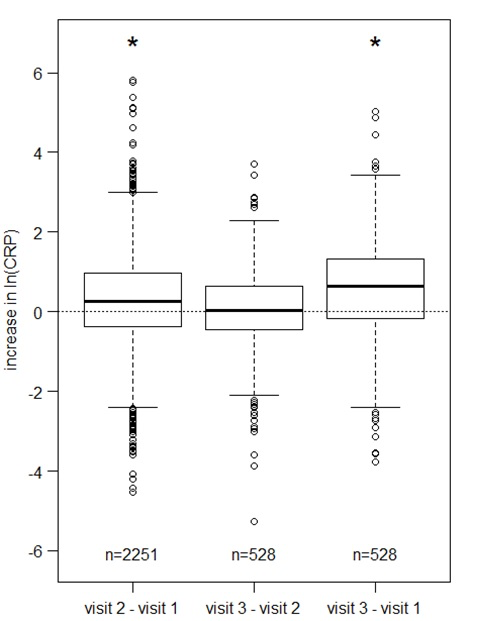 Supplementary Table 1: Parameter estimates (95% CI) of best fitting trivariate models of CRP levels using only returning subjects, i.e., twins that participated in all three visits. Note: The best fitting model for all analyses was the AE model; Genetic correlations [rg (95% CI)] are given below the diagonal and environmental correlations [re (95% CI)] above the diagonal. Heritability (95% CI) estimates are given on the diagonal; Model 1, adjusted for age; Model 2, adjusted for age and BMISupplementary Table 2: General characteristics at baseline (visit1) for ‘returning’ subjects compared to ‘non-returning’ subjects.Note: Differences between returning and non-returning (reference group) twins were tested using GEE with adjustment for age (for BMI) and age and BMI (for CRP). CRP was transformed by natural logarithm; Abbreviations: BMI, Body Mass Index; CRP, C-Reactive Protein, MZ, Monozygotic twins; DZ, Dizygotic twins; n, number of subjects; Data are given in mean±SD for age and BMI, and median (IQR) for CRP; *p<0.05; **p<0.01; ***p<0.001.ModelVisit12311 0.47 (0.35-0.57)0.13 (0.00-0.27)0.20 (0.06-0.34)20.95 (0.81-1.00)0.49 (0.38-0.59)0.25 (0.11-0.39)30.73 (0.58-0.88)0.85 (0.72-0.97)0.52 (0.40-0.62)210.43 (0.31-0.54)0.15 (0.01-0.28)0.21 (0.06-0.34)20.91 (0.75-1.00)0.43 (0.31-0.54)0.25 (0.11-0.39)30.62 (0.43-0.79)0.77 (0.62-0.93)0.49 (0.36-0.59)Non-returningReturning V2 onlyReturning V2+V3Age (years)Age (years)Age (years)MZ47.3±14.0 (n=2.021)51.6±11.5 (n=642)***56.4±7.7 (n=292)***DZ47.0±13.4 (n=1.929)49.8±10.8 (n=1.081)***52.4±9.4 (n=236)***Total47.1±13.7 (n=3.950)50.5±11.1 (n=1.723)***54.6±8.7 (n=528)***BMI (kg/m2)BMI (kg/m2)BMI (kg/m2)MZ25.6±4.8 (n=2.021)25.2±4.3(n=642)*24.7±4.0 (n=292)***DZ25.8±4.9 (n=1.929)25.5±4.6 (n=1.081)*24.8±3.4 (n=236)***Total25.7±4.8 (n=3.950)25.4±4.5 (n=1.723)**24.7±3.7 (n=528)***CRP (mg/L)CRP (mg/L)CRP (mg/L)MZ1.28 (0.56-3.37) (n=2.021)1.16 (0.36-3.18) (n=642)**0.80 (0.30-2.14) (n=292)***DZ1.53 (0.66-3.56) (n=1.929)1.41 (0.56-3.52) (n=1.081)1.09 (0.37-2.53) (n=236)***Total1.37 (0.60-3.43) (n=3.950)1.30 (0.48-3.35) (n=1.723)*0.90 (0.30-2.21) (n=528)***Supplementary Table 3. Heritability estimates of CRP from twin or pedigree studiesSupplementary Table 3. Heritability estimates of CRP from twin or pedigree studiesSupplementary Table 3. Heritability estimates of CRP from twin or pedigree studiesSupplementary Table 3. Heritability estimates of CRP from twin or pedigree studiesSupplementary Table 3. Heritability estimates of CRP from twin or pedigree studiesSupplementary Table 3. Heritability estimates of CRP from twin or pedigree studiesSupplementary Table 3. Heritability estimates of CRP from twin or pedigree studiesSupplementary Table 3. Heritability estimates of CRP from twin or pedigree studiesSupplementary Table 3. Heritability estimates of CRP from twin or pedigree studiesReferenceYearPMIDStudy DesignNHeritabilityAge: mean (range)NotesNotesPankow et al200111257270Pedigree1.8480,4052.5 (25-93)924 sibling pairs924 sibling pairsVickers et al200211922913Pedigree5880,3949 (19-90)98 nuclear families98 nuclear familiesAustin et al200415180698Pedigree5620,2955 (18-94)68 extended kindreds68 extended kindredsBest et al200415711091Pedigree1.3930.38; 0.46 (see notes)M: 59 / F: 60.3  1,294 relative pairs; heritability calculated under the minimally and maximally adjusted models1,294 relative pairs; heritability calculated under the minimally and maximally adjusted modelsde Maat et al200415345506Twins4820,20MZ: 78.1 / DZ:77.9112 MZ twin pairs and 129 DZ same-sex twins112 MZ twin pairs and 129 DZ same-sex twinsMacGregor et al200414633907Twins6200,52MZ: 58 (40-69.6) / DZ: 55.7 (40-70.3)146 MZ and 164 DZ healthy female twin pairs146 MZ and 164 DZ healthy female twin pairsDupuis et al200516159603Pedigree1.0540,28M: 58 / F: 59304 extended families including 348 sibships (172 sibling pairs, 114 sibling trios and 62 sibships of size ≥4). Heritability is multivariable-adjusted.304 extended families including 348 sibships (172 sibling pairs, 114 sibling trios and 62 sibships of size ≥4). Heritability is multivariable-adjusted.Lange et al200617044846Pedigree4610.36-0.4262.2 (39-86)224 sibships with type 2 diabetes mellitus, heritability is the range of calculations under five adjustment levels.224 sibships with type 2 diabetes mellitus, heritability is the range of calculations under five adjustment levels.Saunders et al200617027430Pedigree10.4400,10 - (>16)4,938 men and 5,502 women from two-generation pedigrees4,938 men and 5,502 women from two-generation pedigreesTang et al200616505518Pedigree7020,43M: 50.9 / F: 52Nondiabetic white individuals from 349 families Nondiabetic white individuals from 349 families Worns et al200616900203Twins3360,22 -----108 MZ and 60 same-sex DZ twin pairs108 MZ and 60 same-sex DZ twin pairsWessel et al200717211240Twins2290,5640.7 (18-81)76 MZ and 32 DZ pairs plus one individual from each of 13 additional twin pairs76 MZ and 32 DZ pairs plus one individual from each of 13 additional twin pairsFox et al200818805107Pedigree1.3170,4555246 families from Jackson Heart Study246 families from Jackson Heart StudySu et al200818243214Twins3320,6154166 (88 MZ and 78 DZ) middle-aged male twin pairs166 (88 MZ and 78 DZ) middle-aged male twin pairsSchnable et al200920031590Pedigree3.3110,30601843 individuals in 567 families, in addition to 1468 unrelated participants.1843 individuals in 567 families, in addition to 1468 unrelated participants.Su et al200919073752Twins3760,6555188 male twins including 54 MZ and 40 DZ twin pairs188 male twins including 54 MZ and 40 DZ twin pairsWu et al200919238141Pedigree2.373White: 0.31; AA: 0.53Whites: 57.8 / AA: 52.91,825 whites and 548 African-Americans (AA) of the NHLBI Family Heart Study (FHS)1,825 whites and 548 African-Americans (AA) of the NHLBI Family Heart Study (FHS)Rahman et al200919456221Twins7.5160,43M: 66.6 / F: 65.91,066 MZ, 1,340 same-sex DZ and 1352 opposite-sex DZ; from 12,000 Swedish twins1,066 MZ, 1,340 same-sex DZ and 1352 opposite-sex DZ; from 12,000 Swedish twinsJermendy et al201122050728Twins2020,5244,363 MZ and 38 DZ adult twin pairs63 MZ and 38 DZ adult twin pairsNeijts et al201323953347Twin-family7.3290,4544 (18-90)3,534 twins (1,871 MZ and 1,663 DZ), 1,568 of their non-twin siblings, and 2,227 parents from 3,095 families.3,534 twins (1,871 MZ and 1,663 DZ), 1,568 of their non-twin siblings, and 2,227 parents from 3,095 families.Sas et al201424735719Twins2140,52MZ:23.49 / DZ: 23.54125 MZ and 89 DZ twins125 MZ and 89 DZ twinsNote: N indicates sample size; M, male; F, female; MZ, monozygotic twins; DZ, dizygotic twins; and AA, African-Americans.Note: N indicates sample size; M, male; F, female; MZ, monozygotic twins; DZ, dizygotic twins; and AA, African-Americans.Note: N indicates sample size; M, male; F, female; MZ, monozygotic twins; DZ, dizygotic twins; and AA, African-Americans.Note: N indicates sample size; M, male; F, female; MZ, monozygotic twins; DZ, dizygotic twins; and AA, African-Americans.Note: N indicates sample size; M, male; F, female; MZ, monozygotic twins; DZ, dizygotic twins; and AA, African-Americans.Note: N indicates sample size; M, male; F, female; MZ, monozygotic twins; DZ, dizygotic twins; and AA, African-Americans.Note: N indicates sample size; M, male; F, female; MZ, monozygotic twins; DZ, dizygotic twins; and AA, African-Americans.Note: N indicates sample size; M, male; F, female; MZ, monozygotic twins; DZ, dizygotic twins; and AA, African-Americans.